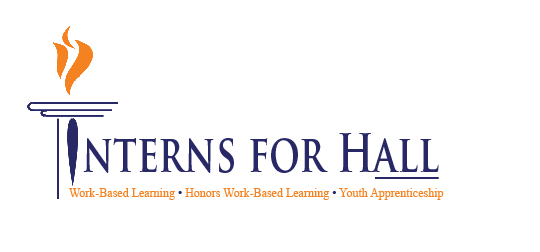 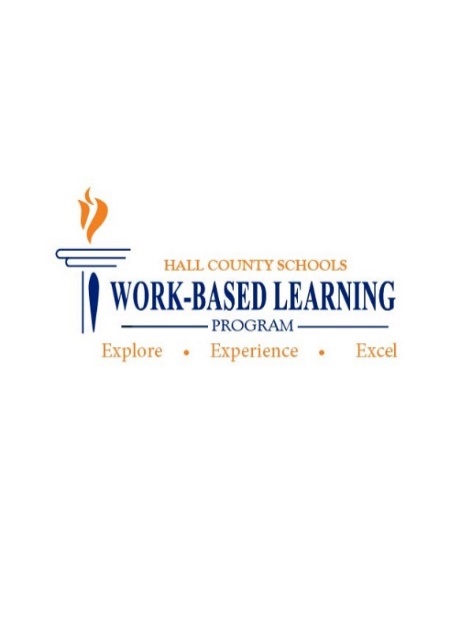 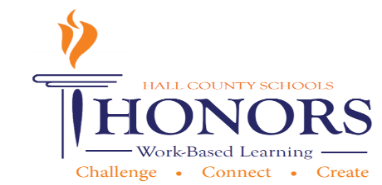 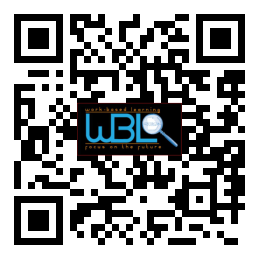 Welcome, Introductions & Approval of Minutes- Greg Vitek, Chair, Work Force Strategies GroupGreg welcomed members and thanked members for being in attendance. Greg mentioned EDP Certification event/luncheon last week; received positive feedback from GADOE but will hear about a decision this shared.Shared 20-21 CTAE infographic and updated everyone about CTAE Programs7th grade career fair is coming up at Lanier Tech and UNGBe Pro Be Proud Simulation bus is in Hall County March 14-18 visiting Johnson High School, Cherokee Bluff and Chestatee. Schools are on a rotation. Hall County Hiring FairKim Guy gave information about the upcoming Hiring Fair for Hall County Schools on April 26 at LCCA. This targets Seniors. Business are invited to attend. Booth fee is $50. A flyer was handed out for view and for information on how to register. Schools will bus students to the event and the event will also take place after school hours so as many students/parents can attend. Email kim.guy@hallco.org if you want more information. CTAE District UpdatesDeana Harper-EDP Event last Friday is critical to demonstrate partnership throughout the community. Wil find out later this spring and can announce in June if Hall County received this distinction. Introduction of CTAE Graduate Profile was handed out to each member. Goal is to grow students in 6 core areas identified by state of GA. CLNA Follow-UPHeather Barrett-based on feedback 7 new pathways (now up to 60); comments from Advisory are always incorporated into Perkins Funding decisions through 3 overarching needs (handout was given) showing community involvement for official submittal, looking at adding logistics pathway based on feedback. Work Session- Honors Work-Based Learning E-Portfolio Cap Stone PresentationsAdvisory members rotated through a gallery walk and visited 2-3 of the Honors WBL Students to offer them feedback and insight into their online portfolios. Rubrics were provided for members to make notes, these were given back to Coordinators to distribute to students for any final changes. New BusinessGreg Vitek:  Next meeting is on June 1, 2022 and it is the employer appreciate lunch and awards session Greg Vitek adjourned at 12:34